Children’s BulletinFirst Parish Congregational ChurchJuly 12, 2020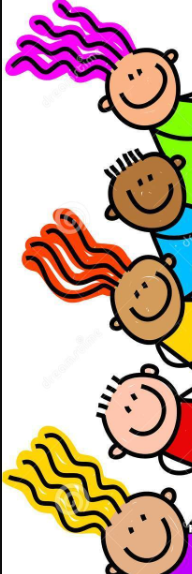 Please gather the following (optional) items to help you worship today:Drawing paperCrayons, markers, or colored pencilsScissorsYou’ll find a special activity and coloring page today related to the sermon on the final page of this Children’s BulletinWords of Welcome Go around the room and greet each person (and pet!) and wave to everyone else worshiping out there with you today   Sing along! HYMN # 506 What a Friend We Have in Jesus vs 1, 3What a friend we have in Jesus, all our sins and griefs to bear! 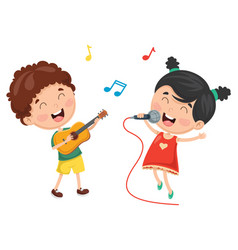 What a privilege to carry everything to God in prayer!Oh, what peace we often forfeit, oh, what needless pain we bear,all because we do not carry everything to God in prayer.Are we weak and heavy laden, burdened with a load of care?Precious Savior, still our refuge, take it to our God in prayer!Do your friends despise, forsake you? Take it to our God in prayer!Jesus’ arms will take and shield you; you will find a solace there.Call to Worship & InvocationRead out loud the words in bold and/or color or draw something similar to the drawing on the next page: 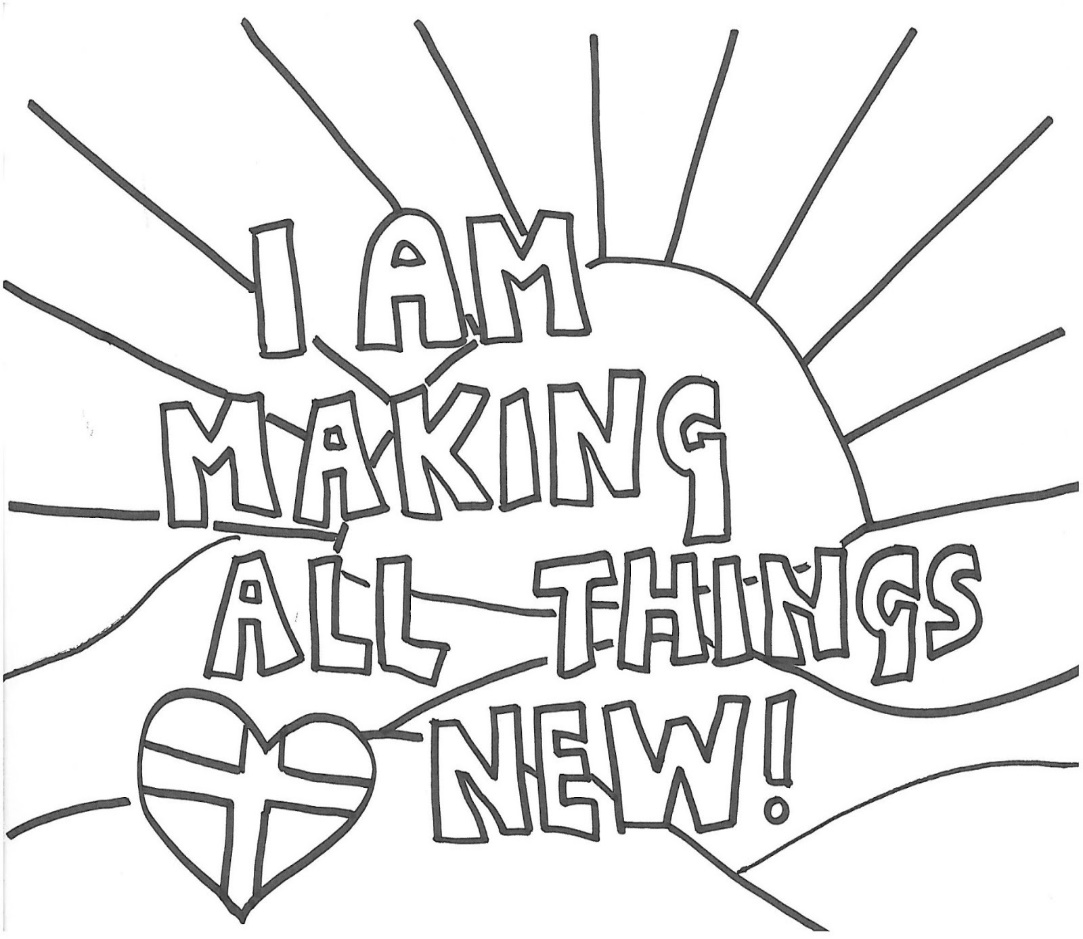 CALL TO WORSHIP:One: Do not cling to old ways because God is creating a new day among us.Many: We become wearied yet our Creator offers us rest in the wilderness.One: Happy are those who look beyond their own troubles.Many: The call of God is gentle but persistent and God waits for us.One: Surely God will be with us and be our God from everlasting to everlasting!Many: Thank you, Christ Jesus, who forgives and heals and all praise to theSpirit who makes all things new.INVOCATION (unison):Faithful God, we recognize your abiding "Yes" to us when we are in deepneed. We come to you now, aware of some of the continuing issues in ourlives that paralyze us and separate us from you. Bring healing and peace tous that we might become instruments of healing in our world. Amen.SONG OF PRAISE: “When Morning Gilds the Skies”New strength comes night or day when from the heart we say, may Jesus Christbe praised! Let sin and evil fear, when this sweet chant they hear; may JesusChrist be praised! 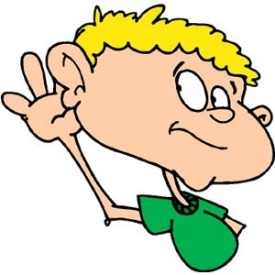 Time Especially for Children Let’s sing “Jesus loves me”Come in close and bring your listening earsLet’s learn the Lord’s Prayer in Sign Language! https://youtu.be/EVcYGOWJunsI challenge you to practice at home, I will, too!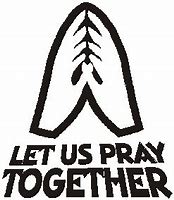 THE LORD’S PRAYER:Our Father, who art in heaven, hallowed be Thy name. Thy kingdom come; Thy will be done; on earth as it is in heaven. Give us this day our daily bread and forgive us our debts as we forgive our debtors. Lead us not into temptation but deliver us from evil; for Thine is the Kingdom, and the Power, and the Glory forever. Amen.Scripture Reading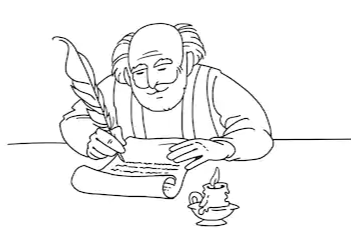  NEW TESTAMENT: 2 Corinthians 1:1-11 Draw a picture of what Paul looked like writing a letter all those years ago to the church in Corinth or color this one in.	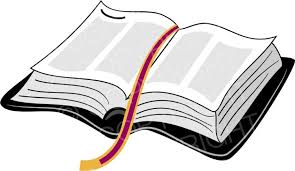 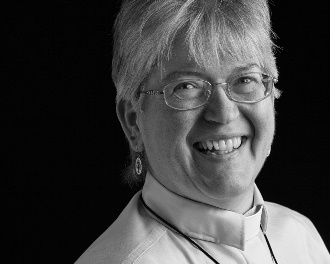 Sermon During this time, as you listen to the sermon, please enjoy the activities found on the last pages of the Children’s Bulletin HYMN # 449 Softly and Tenderly (vs 1, 4) Softly and tenderly Jesus is calling, calling for you and for me; See at the portals Christ waiting and watching, watching for you and for me. Come home, come home, all who are weary, come home. Earnestly, tenderly Jesus is calling - calling, “O sinner, come home!” O for the wonderful love Jesus promised, promised for you and for me; Though we have sinned Jesus offers us pardon, pardon for you and for me. Come home, come home, All who are weary, come home; Earnestly, tenderly Jesus is calling – calling, “O sinner, come home!”Invitation to GenerosityPRAYER OF DEDICATION With joyous thanksgiving, we offer ourselves and our substance to honor you, our Creator. We want to be responsible stewards of all the resources gathered by our church and of all the bounty you have entrusted to us individually. In consideration of the poor, both those who lack basic necessities and all who are spiritually destitute, we dedicate this offering. Amen.Sharing Joys and Concerns: Do you have a joy or concern you’d like to share with the congregation? 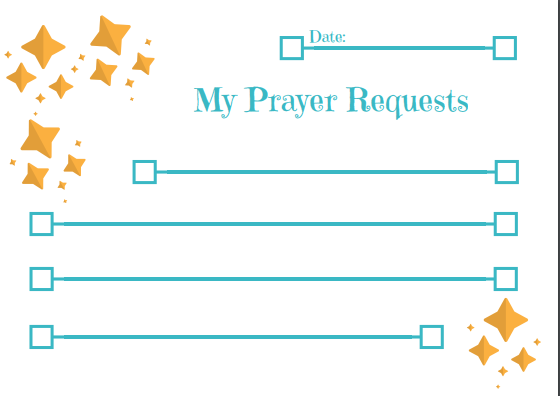 HYMN #547 Amazing Grace (vs 1,2) Amazing grace, how sweet the sound, that saved a wretch like me! I once was lost, but now am found, was blind but now I see. “Twas grace that taught my heart to fear, and grace my fears relieved; How precious did that grace appear the hour I first believed!BenedictionPostlude “Go now in peace. Go now in peace. May the love of God surround you everywhere, everywhere you may go.”Words & Music: Natalie Sleeth, © 1976 Hinshaw Music, Inc.; All rights reserved. Reprinted under ONE LICENSE #A-708716.Virtual Coffee HourShare your artwork with everyone!MINISTERS OF THE CHURCH - Members of the Congregation SENIOR PASTOR AND TEACHER - The Rev. Dr. Deborah Roof LAY READER – Brian Williams DEACON/GREETER- Rachel Cobban, Jack Martin CHOIR DIRECTOR/ ORGANIST - Joan Virga CHRISTIAN EDUCATION DIRECTOR - Christine Lehoullier ADMINISTRATIVE ASSISTANT - Michelle Guerrin Visit our Facebook page or our website for recent videos of services and moments of Christian Faith Formation and inspiration.Kindness Notes: Paul explains this week how God blesses each of us at times in our lives so that we may pass those blessings on to each other and help lift each other up during hard times. I hope you can use these notes to either print and decorate or as an idea to make your own and give to people you think could use an uplifting message this week! Use lots of color, stickers or sparkles to make it special!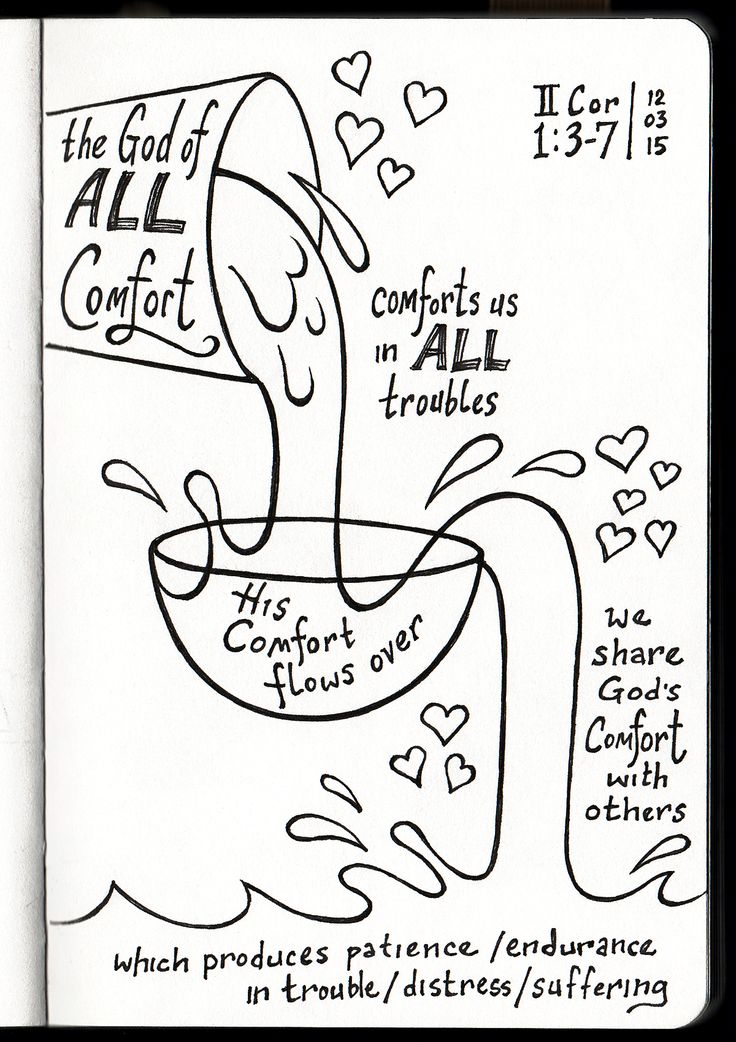 A NOTE FOR YOU…IN HOPES THAT THIS NOTE HELPS TO BRIGHTEN YOUR DAY,MAY ANY STRUGGLES THAT YOU MAY FACE BE A LITTLE LESS THAT COME YOUR WAY;EVEN IF THIS JUST HELPS TO PUT A SMILE ON YOUR FACE –KNOW THAT YOU MATTER AND THAT IN OUR HEARTS FOR YOU THERE IS A SPECIAL PLACETHESE DAYS WE CAN ALWAYS USE A LITTLE MORE KINDNESSTODAY, TOMORROW AND EVERYDAY, MAY YOU BE BLESSED!A NOTE FOR YOU…IN HOPES THAT THIS NOTE HELPS TO BRIGHTEN YOUR DAY,MAY ANY STRUGGLES THAT YOU MAY FACE BE A LITTLE LESS THAT COME YOUR WAY;EVEN IF THIS JUST HELPS TO PUT A SMILE ON YOUR FACE –KNOW THAT YOU MATTER AND THAT IN OUR HEARTS FOR YOU THERE IS A SPECIAL PLACETHESE DAYS WE CAN ALWAYS USE A LITTLE MORE KINDNESSTODAY, TOMORROW AND EVERYDAY, MAY YOU BE BLESSED!A NOTE FOR YOU…IN HOPES THAT THIS NOTE HELPS TO BRIGHTEN YOUR DAY,MAY ANY STRUGGLES THAT YOU MAY FACE BE A LITTLE LESS THAT COME YOUR WAY;EVEN IF THIS JUST HELPS TO PUT A SMILE ON YOUR FACE –KNOW THAT YOU MATTER AND THAT IN OUR HEARTS FOR YOU THERE IS A SPECIAL PLACETHESE DAYS WE CAN ALWAYS USE A LITTLE MORE KINDNESSTODAY, TOMORROW AND EVERYDAY, MAY YOU BE BLESSED!A NOTE FOR YOU…IN HOPES THAT THIS NOTE HELPS TO BRIGHTEN YOUR DAY,MAY ANY STRUGGLES THAT YOU MAY FACE BE A LITTLE LESS THAT COME YOUR WAY;EVEN IF THIS JUST HELPS TO PUT A SMILE ON YOUR FACE –KNOW THAT YOU MATTER AND THAT IN OUR HEARTS FOR YOU THERE IS A SPECIAL PLACETHESE DAYS WE CAN ALWAYS USE A LITTLE MORE KINDNESSTODAY, TOMORROW AND EVERYDAY, MAY YOU BE BLESSED!